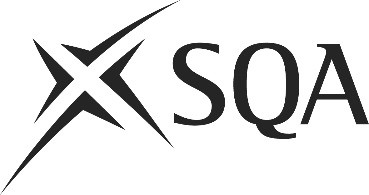 Unit PPL1PC2 (HL06 04)	Cook VegetablesI confirm that the evidence detailed in this unit is my own work.I confirm that the candidate has achieved all the requirements of this unit.I confirm that the candidate’s sampled work meets the standards specified for this unit and may be presented for external verification.Unit PPL1PC2 (HL06 04)	Cook VegetablesThis page is intentionally blankUnit PPL1PC2 (HL06 04)	Cook VegetablesUnit PPL1PC2 (HL06 04)	Cook VegetablesUnit PPL1PC2 (HL06 04)	Cook VegetablesUnit PPL1PC2 (HL06 04)	Cook VegetablesSupplementary evidenceCandidate’s nameCandidate’s signatureDateAssessor’s nameAssessor’s signatureDateCountersigning — Assessor’s name(if applicable)Countersigning — Assessor’s signature(if applicable)DateInternal verifier’s nameInternal verifier’s signatureDateCountersigning — Internal verifier’s name(if applicable)Countersigning — Internal verifier’s signature(if applicable)DateExternal Verifier’s initials and date (if sampled)Unit overviewThis unit is about cooking vegetables for simple dishes, for example:chips (fresh and frozen)boiled vegetablesfried onionsmashed potatoesbuttered carrotssteamed courgetteroasted mediterranean vegetablesSufficiency of evidenceThere must be sufficient evidence to ensure that the candidate can consistently achieve the required standard over a period of time in the workplace or approved realistic working environment.Performance criteriaWhat you must do:There must be evidence for all Performance Criteria (PC). The assessor must assess PCs 16 by directly observing the candidate’s work.PC 7 may be assessed by alternative methods if observation is not possible.1	Check the vegetables meet quality standards.2	Choose the correct tools and equipment to cook vegetables.3	Use the tools and equipment correctly when cooking vegetables.4	Cook the vegetables to meet requirements.5	Finish the vegetables to meet requirements.6	Ensure the vegetables are at the correct temperature for holding and serving.7	Store any cooked vegetables not for immediate use in line with food safety regulations.Scope/RangeScope/RangeScope/RangeWhat you must cover:What you must cover:What you must cover:All scope/range must be covered. There must be performance evidence, gathered through direct observation by the assessor of the candidate’s work for:All scope/range must be covered. There must be performance evidence, gathered through direct observation by the assessor of the candidate’s work for:All scope/range must be covered. There must be performance evidence, gathered through direct observation by the assessor of the candidate’s work for:one from:a	frozen vegetablesb	pre-prepared fresh vegetablesc	fresh vegetablestwo from:d	boilinge	frying f	grillingg	microwavingh	bakingi	roastingEvidence for the remaining points under ‘what you must cover’ may be assessed through questioning or witness testimony.Evidence referenceEvidence descriptionDatePerformance criteriaPerformance criteriaPerformance criteriaPerformance criteriaPerformance criteriaPerformance criteriaPerformance criteriaScope/RangeScope/RangeScope/RangeScope/RangeScope/RangeScope/RangeScope/RangeScope/RangeScope/RangeScope/RangeEvidence referenceEvidence descriptionDateWhat you must doWhat you must doWhat you must doWhat you must doWhat you must doWhat you must doWhat you must doWhat you must coverWhat you must coverWhat you must coverWhat you must coverWhat you must coverWhat you must coverWhat you must coverWhat you must coverWhat you must coverWhat you must coverEvidence referenceEvidence descriptionDate1234567abcdefghiKnowledge and understandingKnowledge and understandingEvidence referenceand dateWhat you must know and understandWhat you must know and understandEvidence referenceand dateFor those knowledge statements that relate to how the candidate should do something, the assessor may be able to infer that the candidate has the necessary knowledge from observing their performance or checking products of their work. In all other cases, evidence of the candidate’s knowledge and understanding must be gathered by alternative methods of assessment (eg oral or written questioning).For those knowledge statements that relate to how the candidate should do something, the assessor may be able to infer that the candidate has the necessary knowledge from observing their performance or checking products of their work. In all other cases, evidence of the candidate’s knowledge and understanding must be gathered by alternative methods of assessment (eg oral or written questioning).Evidence referenceand date1How to store frozen and unfrozen vegetables before cooking.2What to look for in vegetables before you cook them.3Why and to whom you should report any problems with the vegetables.4Which tools and equipment you should use for each vegetable cooking method.5How to carry out each vegetable cooking method correctly.6Why it is important to use the correct techniques, tools and equipment when cooking vegetables.7Why it may be necessary to avoid contamination from meat and fish products and how to do so.8How to store vegetables that are not for immediate use.Evidence/QuestionEvidence/QuestionAnswerDate123456Assessor feedback on completion of the unit